					Okruh č. 1				Základy kinematikyPojem mechanického pohybuVztažná soustavaRelativnost pohybuRozdělení pohybůOkamžitá rychlost, okamžité zrychleníPohyb rovnoměrně přímočarý, rovnoměrně zrychlený-klid nebo pohyb tělesa určujeme vzhledem k jiným tělesům, stav klidu nebo pohybu těles je vždy relativní-hmotný bod je myšlenkový model tělesa, jehož rozměry a tvar nejsou pro zkoumany jev podstatné-neexistuje těleso, které by bylo v absolutním klidu- vztažná soustava => soust. těles ke kterým se vztahuje pohyb nebo klid sladovaného tělesa,  pohyb a klid těles je pouze relativní-popis klidu nebo pohybu tělesa závisí na volbě vztažné soustavy- okamžitá rychlost => definovaná jako průměrná rychlost ve velmi malém časovém intervalu a na velmi malou vzdálenost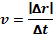 -okamžité zrychlení 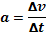 -rovnoměrný přímočarý pohyb => v = konst. ,  dráha je přímo úměrná času 				s= vt-rovnoměrné zrychlení => velikost zrychlení se zvětšuje za stejné časové intervaly o stejnou hodnotu, dráha při nulové počáteční rychlosti je přímo úměrná druhé mocnině času                                                                                                                                                                                                                                                                                                                                                                                                                                                                                                                                                                                                                                                                                                                                                                                                                                                                                                                                                                                                                                                                                                                                                                                                                                                                                                                                                                                                                                                                                                                                                                                                                                                                                                                                                                                                                                                                                                                                                                                                                                                                                                                                                                                                                                                                                                                                                                                                                                                                                                                                                                                                                                                                                                                                                                                                                                                                                 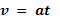 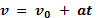 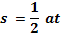 -rovnoměrné zpomalení v= v0 -  at	-přímočarý pohyb -křivočarý pohyb, zvláštním jeho případem je pohyb po kružnici-délka trajektorie opsaná hmotným bodem se nazývá dráha a značíme ji písmenem s